The Association for International Arbitration IVZWAvenue Louise 146, B-1050 Brusselstel.: +(32) 2 643 33 01fax: +(32) 2 646 24 31e-mail: administration@arbitration-adr.orgweb:    www.arbitration-adr.orgIMIORGANIZER: The Association for International Arbitration (AIA) IVZW.DESCRIPTION: Qualifying Assessment Program (QAP) approved by the International Mediation Institute (IMI).TARGET GROUPS: Mediators ADDED VALUE: hose who take part in the AIA’s qualifying assessment program and successfully become qualified and then IMI Certified will form part of a worldwide community of experienced mediators who’s Profiles are freely searchable by users through the IMI open search engine. AIA is now open for registrations; applicants must have 200 hours mediation experience and 20 mediation casesDATE: August 28, 2016TIME: LOCATION: Billiet en Co, Louizalaan 146, Brussels, BelgiumLANGUAGE: English.FEE: 800 EUR (VAT excluded).(PLACES ARE LIMITED AND ARE ALLOCATED ON A FIRST COME FIRST SERVED BASIS)REGISTRATION FORMFirst Name ____________________________ Last Name _________________________________Occupation ____________________________Organization_______________________________VAT number___________________________ Billing address_______________________________________________________________________________________________________________Telephone __________________________ Fax ________/_________________________________Fee:60 € (VAT excluded)Email ____________________________________________________________________________Signature ________________________________________________________________________[Feel also free to suggest future events or become partner to future events][For other AIA events, see: www.arbitration-adr.org/activities/?p=conference&a=upcoming]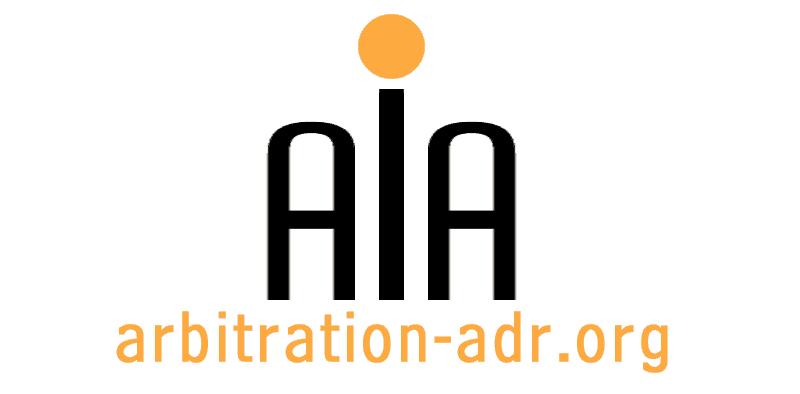 